ROCKCLIFFE PARISH COUNCIL RETENTION OF DOCUMENTS  SEPTEMBER 2021 review SEPTEMBER 2022Introduction The Parish Council recognises that the efficient management of its records is necessary to comply with its legal and regulatory obligations and to contribute to the effective overall management of the Parish Council.  This document provides the policy framework through which this effective management can be achieved and audited. It covers:  Scope, Responsibilities, Retention Schedule, Disposal of records Scope of the policy  This policy applies to all records created, received or maintained by the Parish Council in the course of carrying out its functions.  Records are defined as all those documents which facilitate the business carried out by the Parish Council and which are thereafter retained (for a set period) to provide evidence of its transactions or activities. These records may be created, received or maintained in hard copy or electronically. A small percentage of the Parish Council’s records will be selected for permanent preservation as part of the Council’s archives and for historical research.  Responsibilities  The Parish Council has a corporate responsibility to maintain its records and record management systems in accordance with the regulatory environment. The person with overall responsibility for the implementation of this policy is the Clerk to the Parish Council, and she is required to manage the council’s records in such a way as to promote compliance with this policy so that information will be retrieved easily, appropriately and in a timely manner.  Retention Schedule  Under the Freedom of Information Act 2000, the Parish Council is required to maintain a retention schedule listing the record series which it creates in the course of its business. The retention schedule lays down the length of time which the record needs to be retained and the action which should be taken when it is of no further administrative use. The Clerk is expected to manage the current record keeping systems using the retention schedule and to take account of the different retention periods when creating new record keeping systems.  Disposal procedures:  All documents that are no longer required for administrative reasons should be shredded and disposed of. 1 RETENTION OF DOCUMENTS POLICY 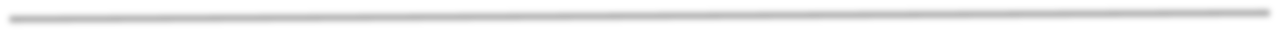 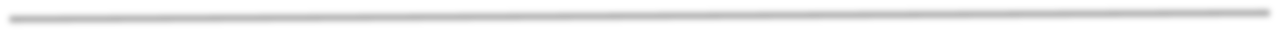 Retention of Documents Schedule  This retention schedule refers to record series regardless of the media in which they are stored.  Planning Applications  All planning applications and relevant decision notices are available at Carlisle City Council. There is no requirement to retain duplicates locally. All Parish Council recommendations in connection with these applications are recorded in the Council minutes and are retained indefinitely. Correspondence received in connection with applications will be retained as stated in the above schedule. 2 Document  	 Minimum Retention  Reason  Minute Books   Indefinite  	 Archive  Annual Accounts  Indefinite  	 Archive  Annual Return   Indefinite  	 Archive  Bank statements  7 years  	 	Audit/management  	 Cheque book stubs  Last completed   Audit Management  Paying in books  Last completed   Audit Management  Quotations  	 7 years  	 Audit  Paid invoices   7 years  	 Audit/VAT  VAT records  	 7 years  	 Audit/VAT  Salary records   7 years  	 Audit  Tax & NI records  7 years  	 Audit  Insurance policies  Whilst valid  	 Audit  Cert of Employers Liability  Cert of Employers Liability  40 years  	 Audit/legal  Cert of public liability  	 Cert of public liability  	 40 years  	 	Audit/legal  	 Assets register   	 Assets register   	 Indefinite  	 Audit  Deeds, leases   	 Deeds, leases   	 Indefinite  	 Audit  Declarations of acceptance  Declarations of acceptance  Term of Office + 1 year   Term of Office + 1 year   Management  Members register of interests’ book  Members register of interests’ book  Members register of interests’ book  Term of office + 1  	 Term of office + 1  	 Management  Complaints  	 	 	 Complaints  	 	 	 Complaints  	 	 	 1 year   	 	 1 year   	 	 Management  General information  	 	 General information  	 	 General information  	 	 3 months  	 	 3 months  	 	 Management  Routine correspondence & e-mails  Routine correspondence & e-mails  Routine correspondence & e-mails  6 months  	 	 6 months  	 	 Management  